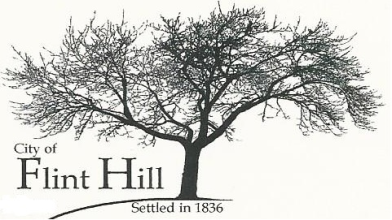 APPLICANT:								ADDRESS:								______________________________________________________PHONE:							FAX:					SUBDIVISION NAME:						 PLAT NUMBER:		LOCATION (ADDRESS): 										PROPERTY OWNER: Name	:									Address:									Phone:						Fax:				SURVEYOR/ENGINEER: Name:									Address:									Phone:						Fax:				LEGAL DESCRIPTION OF PROPERTY (other than address):					DATE PRELIMINARY PLAT APPROVED:					INFORMATION REQUIRED:  Every Final Plat shall be accompanied by eight (8) copies of the proposed Final Plat drawn at appropriate scale showing the following:A.	Name of subdivision, plat, etc., and name(s) of those who prepared the plat.B.	North point, date and indication of scale used.C.	Location map and key map on first page if plat is more than one sheet.D.	Acreage in plat.E.	Accurate boundary survey with bearings and distances tied to surveyed identification points (monuments).F.	Locations of lots, streets, public highways, alleys, parks and other features with accurate dimensions to decimals of feet, length and radius of all curves.G.	Building lines on front and side streets; location and dimension of utility easements.H.	Names of streets and lots numbered in logical order.  Streets and names of adjacent subdivision (if applicable) and/or adjacent property owners within one hundred (100) feet in dashed lines. I.	Depict flood hazard boundaries as shown on FEMA maps.J.	Dedication of all streets, public highways, alleys and land intended for public use together with lot restrictions signed by all owners and all parties who have mortgage or lien interests.K.	Certification as to boundaries, monuments made by a registered land surveyor testifying that the above were made by him/her.L.	In the event a subdivision is to have privately maintained streets, evidence of the methods for controlling and maintaining each private facility shall be submitted with the Final Plat.  Such restrictions must be approved by P&Z and the Board before they may be recorded.M.	In cases where the applicant proposes to include other regulations (i.e. architectural control, covenants and deed restrictions shall be submitted indicating the additional regulations and how they are going to be administered. N.	Subdivisions containing 25 or more lots and using individual sewage treatment must receive approval from the Missouri Department of Natural Resources on a report prepared by an engineer outlining the plans for the disposal of water within the proposed subdivision.O.	All of the above to have corporate seal(s) affixed or embossed and to be notarized by a notary public.FEE:				DATE PAID:				 	CHECK #		NOTE:	This Application will be reviewed for decision only after this form is completed, the applicable fee is received, and such other requirements of applicable City ordinances are satisfied.Applicant’s Signature						DateOwner’s Signature						DateOwner’s Signature						DateDATE SUBMITTED: _________________FINAL PLAT APPROVED BY:								DateNOTE: By affixing signatures hereto, the Applicant and Owner hereby verify that: they have reviewed the applicable zoning and subdivision regulations; they are familiar with the specific  requirements relative to this application; and they take full responsibility for this application.  The above signatures further indicate that the information provided on this form and on any additional data attached hereto is true, complete, and accurate.See Section 1.16 of the Subdivision Regulations of the City of Flint Hill.